Письмо №689 от 27 сентября 2021 годаОб участии в региональной телевизионной гуманитарной олимпиаде школьников «Умники и умницы Дагестана»В соответствии с письмом Министерства образования и науки РД № 06-10665/01-18/21 от 24 сентября 2021г. МКУ «Управление образования» информирует о том, что 30 сентября 2021 г. состоится отборочный тур региональной телевизионной гуманитарной олимпиады школьников «Умники и умницы Дагестана» (далее — Олимпиада).Отборочный тур Олимпиады состоит из одного этапа, который проводится в форме собеседования жюри с участниками Олимпиады по вопросам истории, литературы, культуры и искусства малой Родины. В ходе собеседования определяется мотивационная готовность к участию в Олимпиаде, общий уровень компетентности в освоении гуманитарных предметов, а также общие коммуникативные способностиОкончательные итоги отборочного тура будут подведены 10 октября. По итогам отборочного тура Олимпиады составляется общий рейтинг результатов собеседования, на основании которого в соответствии с установленной квотой отбираются обучающиеся для участия в очном туре Олимпиады.Отборочный тур Олимпиады пройдет в дистанционном режиме посредством программы Zoom (приложение № 1).По приказу МКУ «УО» Сергокалинского района №54-1 от 17 сентября 2020г. вы должны были провести школьный этап региональной олимпиады школьников «Умники и умницы Дагестана» среди учащихся 10 классов до 23 сентября 2021г. и провести отбор кандидатов на региональную олимпиаду. Участникам отборочного тура (согласно графику проведения отборочных туров в приложении № 2) необходимо подключиться 30 сентября 2021 г. в 14.00.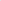 Просим обеспечить участие в Олимпиаде учащихся 10 классов - победителей школьного этапа. Приложение: на 2 л. в 1 экз.Списки участников олимпиады «Умники и умницы Дагестана» просим направить на почту uma196565@mail.ru.Приложение:  2 л. в 1 экз.Начальник МКУ «УО»:                                                         Х.ИсаеваИсп. Магомедова У.К.Тел.: 8 (903) 482-57-46Приложение № 1                             Алгоритм подключения в программе ZoomУчастникам Олимпиады необходимо заранее бесплатно скачать Zoom на компьютер с сайта zoom-us.ru, нажать на голубую кнопку вверху страницы и установить последнюю версию программы для Windows 7, 8, 10. Для установки Zoom на телефон и МасВооК промотайте вниз и загрузите инсталлятор для Android, iOS или тас 0S.Ссылка для подключения:30 сентября — Отборочный тур региональной телевизионной гуманитарной олимпиады «Умники и умницы Дагестана» (14.00 часов). Подключиться к конференции Zoom https://us04web.zoom.us/j/78340815161?pwd=MVJhNGNpTXYwT2ZyM29NQkRjOEJ0QT09Идентификатор конференции: 783 4081 5161. Код доступа: 12345.Приложение №2 График проведения отборочных туровТерриториальные округаМуниципальные образованияДата проведения отборочного тураЦентральный округКумторкалинский, Сергокалинский,Карабудахкентский, Буйнакский,Каякентский иКизилюртовский районы, городаМахачкала, Каспийск,Избербаш, Буйнакск иКизилюрт30.09.2021 г.Северный округБабаюртовский, Кизлярский,Новолакский,Казбековский,Ногайский,Хасавюртовский иТарумовский районы, города Хасавюрт,Кизляр и Южно-Сухокумск30.09.20201 г.